Лабораторная работа № 10Тема:  Сравнительная характеристика низших и высших грибовЦели: познакомиться с морфологическими особенностями низших и высших грибов; продолжить формировать навык работы с натуральными объектами, навык выполнения биологического рисунка.Оборудование: культура мукора, пеницилла, дрожжей; постоянный микропрепарат «Мукор»; стеклянная палочка; предметные и покровные стекла; лупа; микроскоп; рисунки грибов.Техника безопасности: быть осторожным при работе с лупой, стеклянной палочкой, микроскопом.Ход работы:Рассмотрите внешнее строение гриба мукор и  сравните  с рисунком.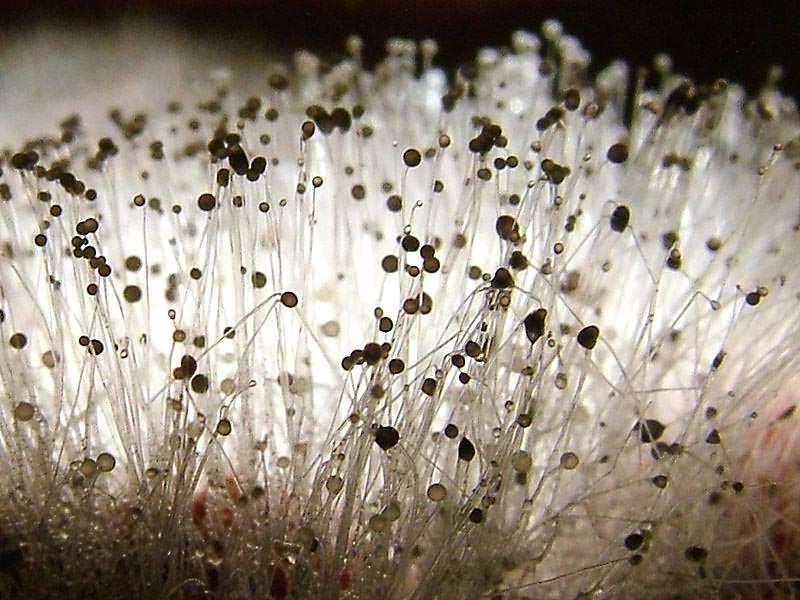 Рассмотрите мицелий и спорангии мукора.  Определите, есть ли в нитях грибницы поперечные перегородки?________________________________________________________________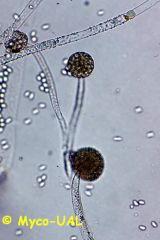 Зарисуйте внешний вид мукора, отметьте неклеточную грибницу, укажите спорангиеносцы и спорангии со спорами.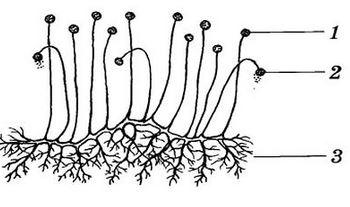 1________________________2________________________3________________________Рассмотрите сизовато-зеленую плесень на корочке апельсина. Это гриб пеницилл. Сравните то, что увидели, с рисунком.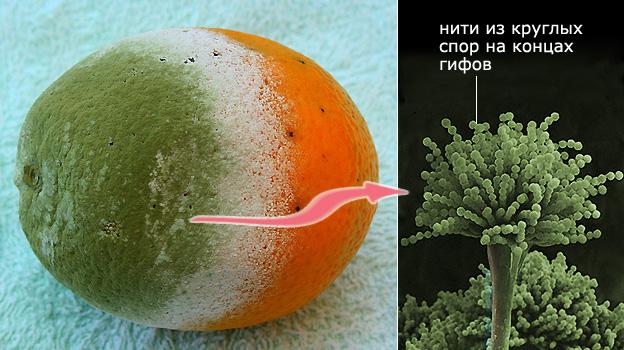 Найдите и рассмотрите многоклеточные мицелий и кистевидные спороносцы, спорангии со спорами. Зарисуйте внешний вид пеницилла.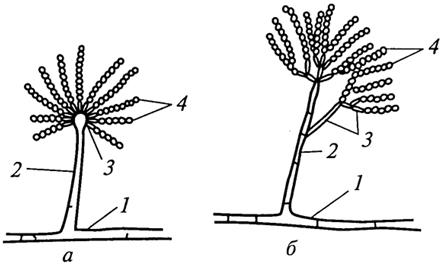 1_____________________________2_____________________________3_____________________________4_____________________________Рассмотрите клетки дрожжей при большом увеличении микроскопа. Зарисуйте внешний вид одиночных и почкующихся клеток.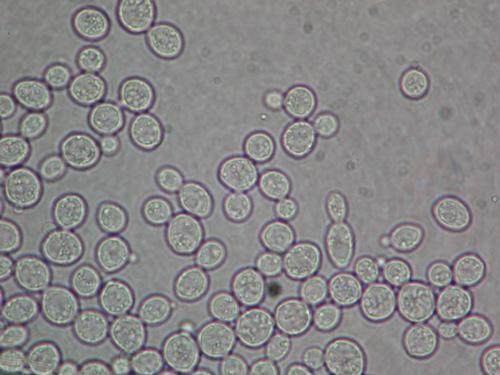 Рассмотрим плодовое тело шампиньона. 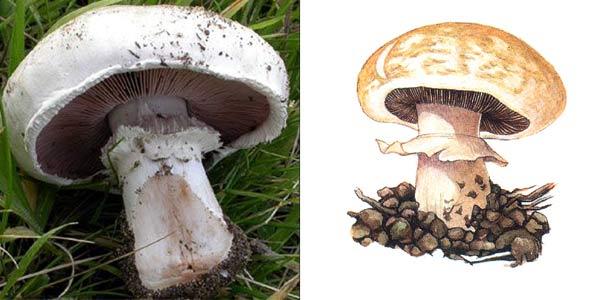 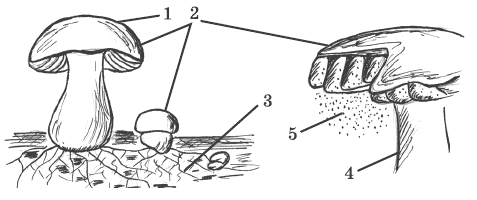 1______________________2______________________3______________________4______________________5______________________Определите и подпишите по отпечатку спор, какой гриб трубчатый, а какой пластинчатый.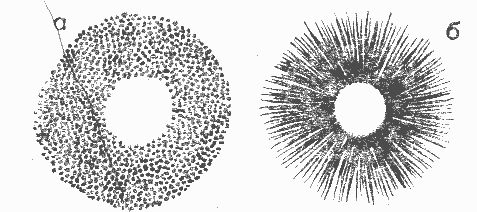 __________________________________________________________________________________________________________________________________________________________________Вывод:Вставьте пропущенные словаВсе грибы делятся на … и … . Низшие грибы – это … грибы. К таким грибам относится гриб … . Такой гриб часто развивается на хлебе или овощах и выглядит как … плесень. В клетке гриба … … ядер. Расширение на концах мицелиев имеют черные головки ..., в которых образуются …, с помощью которых и размножается гриб.Высшие грибы – это … организмы. Гифы таких грибов разделены на …. К высшим грибам относят … плесень - … .У него споры находятся в … спорангиях.… не образуют мицелия и живут в жидкостях, богатых сахаром. В питательной, влажной и теплой среде … размножаются … .Шляпочные грибы являются высшими. К ним относятся все … и … грибы. … называются грибы, у которых нижняя сторона шляпки, напоминает губку. К … относится группа грибов с наличием пластинок на нижней стороне шляпки. Эти грибы имеют мясистые … тела. Среди них есть съедобные, … .